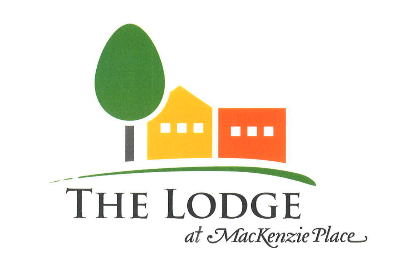 Mason’s Catering BREAKFASTContinental BreakfastBread, Bagels, Danishes, Muffins, Fresh FruitCoffee, Tea, Juice, Water$9 per personHot BreakfastScrambled Eggs, Bacon, Sausage, Biscuits & Gravy, Assorted Danishes and Muffins, Fresh Fruit$14 per personLUNCHBuild Your Own Sandwich BarRoast beef, Turkey, HamAmerican Cheese, Cheddar Cheese, Swiss CheeseWhite Bread, Wheat Bread, Rye Bread, HoagieChoice of Two: Cookies, Chips, Potato Salad, Pasta Salad, or Fresh Fruit$14 per personBuild Your Own Salad BarChoice of: House Salad, Caesar Salad, Cobb Salad, or Greek SaladChoice of Two Dressings: Ranch, Bleu Cheese, 1000 Island, Italian, Balsamic, or FrenchChoice of Two: Cookies, Chips, Potato Salad, Pasta Salad, or Fresh Fruit$12 per personAdd Chicken for $2 or Salmon for $6/eaAPPETIZERSPriced Per PlatterFresh Fruit Platter $10/PlatterFresh Vegetable Platter $10/PlatterTomato & Basil Bruschetta $20/BowlSpinach & Artichoke Dip $20/BowlChickpea Hummus $20/BowlCharcuterie Board $25/BoardBuffalo Chicken Dip $25/BowlBeef Sliders $40/Tray (15 per tray)ENTREESBuffetsSilver Dinner BuffetChoice of 1 from Each Category1: Meat Lasagna, Meatloaf, Chicken Alfredo, Spaghetti with Meatballs, BBQ Beef Short Ribs, or Salmon (Ask for Vegetarian Options)2: Baby Carrots, Green Beans, Broccoli & Cauliflower, Asparagus, or Zucchini & Squash3: Roasted Fingerling Potatoes, Mashed Potatoes, Baked Potatoes, Baked Sweet Potatoes, or Wild Rice4:Cheese Cake, Key Lime Pie, Bread Pudding, Chocolate Cake, or Carrot Cake$20 per person$24 per person for 2 entreesGold Dinner BuffetChoice of 1 from Each Category1: Grilled Chicken Breast, Beef Strip Steak, Beef Ribeye, Baked Cod, or Rainbow Trout2: Baby Carrots, Green Beans, Broccoli & Cauliflower, Asparagus, or Zucchini & Squash3: Roasted Fingerling Potatoes, Mashed Potatoes, Baked Potatoes, Baked Sweet Potatoes, or Wild Rice4: Cheese Cake, Key Lime Pie, Bread Pudding, Chocolate Cake, or Carrot Cake$26 per person$30 per person for 2 entrees“Bar” CateringBaked Potato BarBaked Potatoes or Sweet PotatoesChoice of: Chili, Ground Beef, Pulled Pork, Chopped HamSour Cream, Chives, Bacon Bits, Cheese, Jalapenos, Red OnionChoice of: House Salad, Pasta Salad, Cornbread$16/ per person$18/ Per person for 2 MeatsTaco BarGround Beef, Shredded Chicken, FajitasSoft and Hard ShellsLettuce, Tomatoes, Sour Cream, Salsa, Cheese, JalapenosSpanish RiceBlack or Pinto Beans$15 per personBBQ BarChoice of 1 from Each Category1: Beef Brisket, Pulled Pork, Short Ribs, Chicken, Kielbasa2: Baked Beans, Coleslaw, Pasta Salad, Mac & Cheese3: Green Beans, House Salad, Corn, Baked Potatoes, Sweet Potatoes, Cornbread4: Banana Pudding, Bread Pudding, Apple or Key Lime Pie$22/per person for no dessert$24/per person for one meat choice$28/ per person for two meat choicesPasta BarChoice of 2: Linguini, Angel Hair, Spaghetti, RotiniChoice of 2: Pesto, Alfredo, Marinara, Meat Marinara, CarbonaraChoice of 1: Sausage, Meatballs, Grilled Chicken Breast, Ground BeefChoice of 1: Breadsticks, Garlic Bread, Crostini BitesChoice of House Salad or Caesar Salad$20/ per person $24/ per person for 2 meat choicesDESSERTSVariety Cookie Platter $10Brownie Platter $10Assorted Pies $10/pieCheesecake $15/per (8 Slices)Mini Cake Bites $15/platterPetit Four Platter $20Ice Cream Bar $8/per person